Oslava 100.narozeninKlientka našeho Domova, paní Klečková oslavila své velké, nádherné jubileum …. 100.let. Kromě rodiny jí přišel popřát i pan starosta města Nové Bystřice, pan Mgr. Jiří Zimola. Převzala si z jeho rukou krásnou kytičku, dárkový balíček a přáníčka. Došlo samozřejmě i na přípitek. Klientka byla šťastná, usměvavá a spokojená.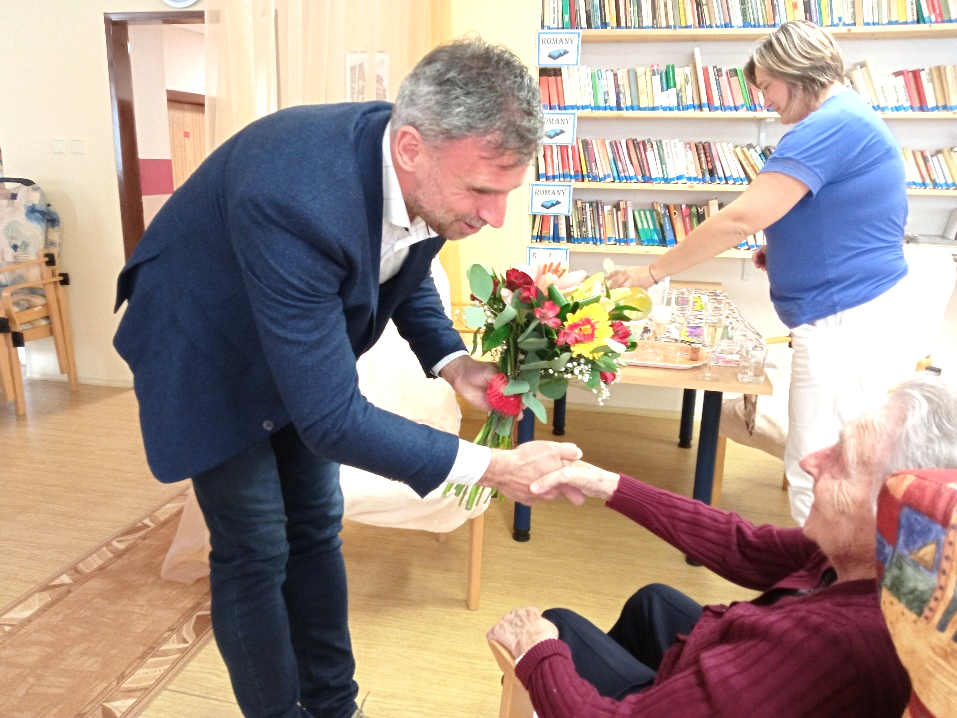 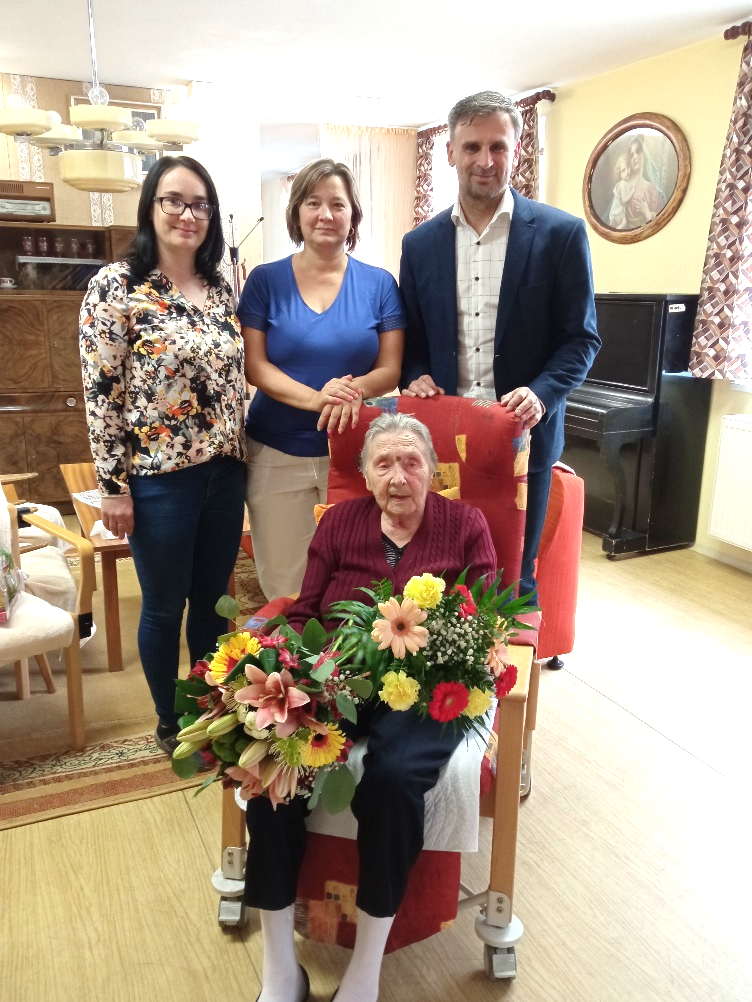 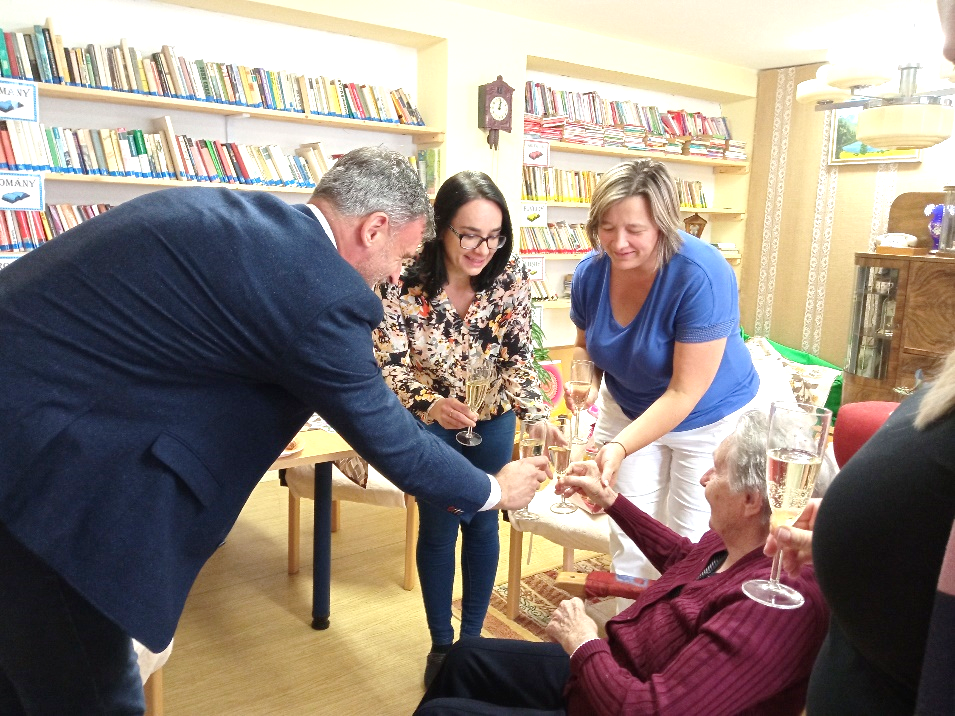 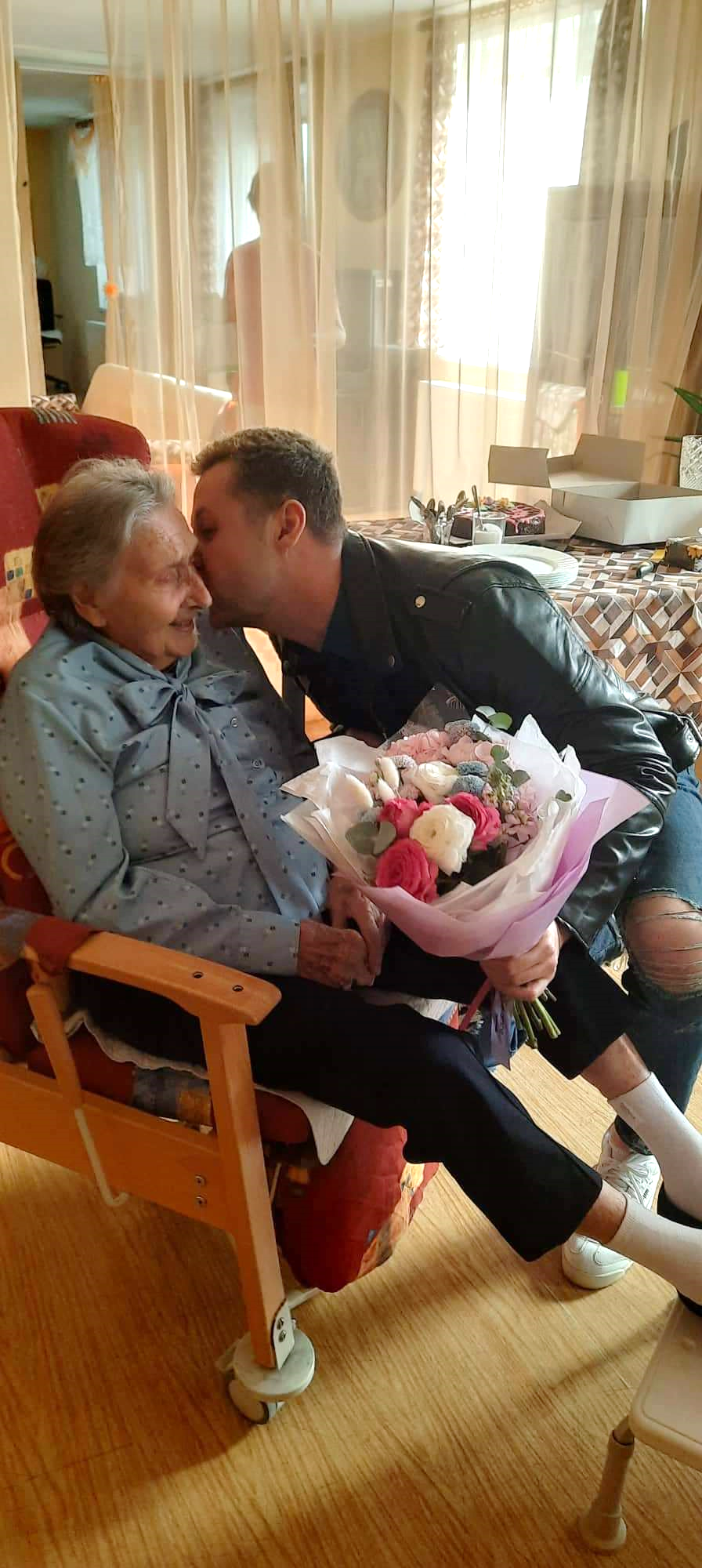 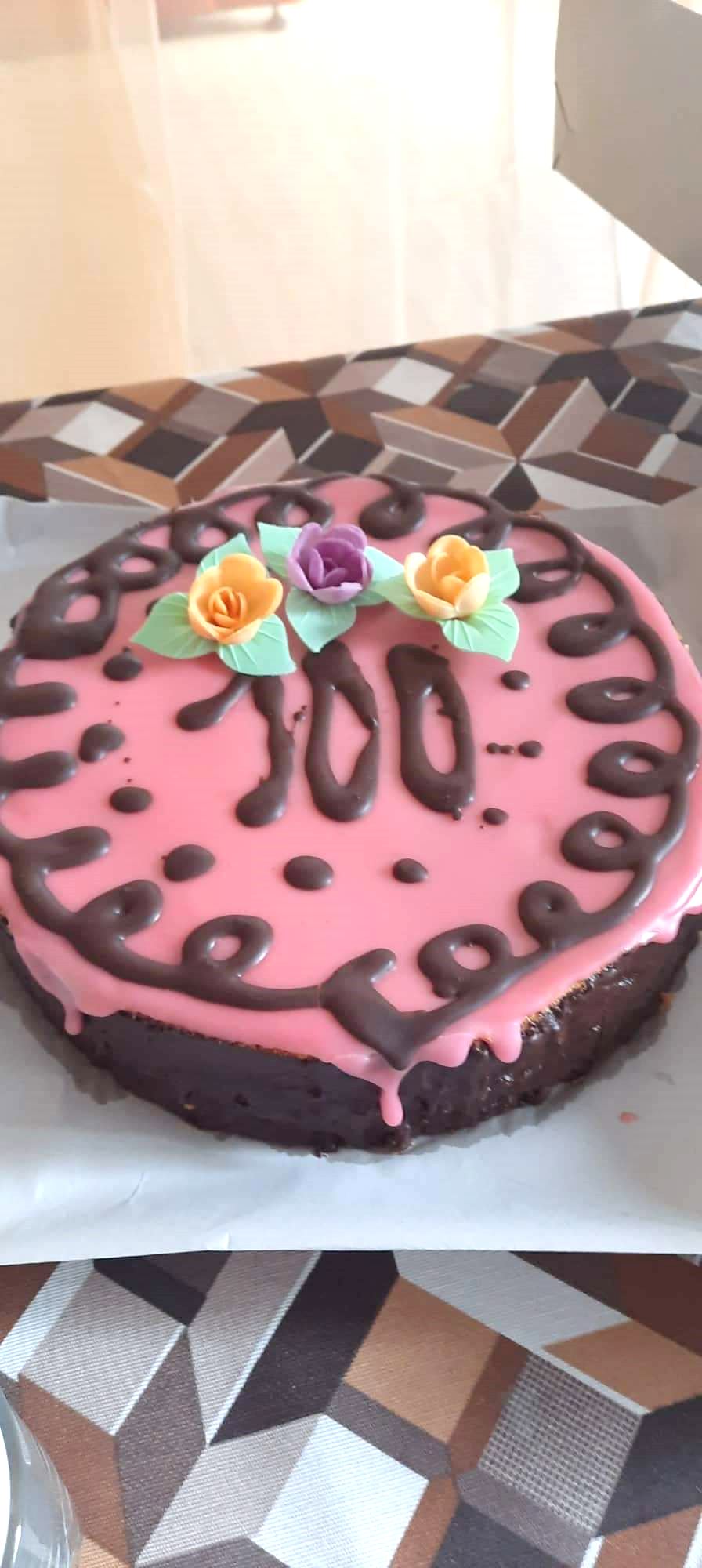 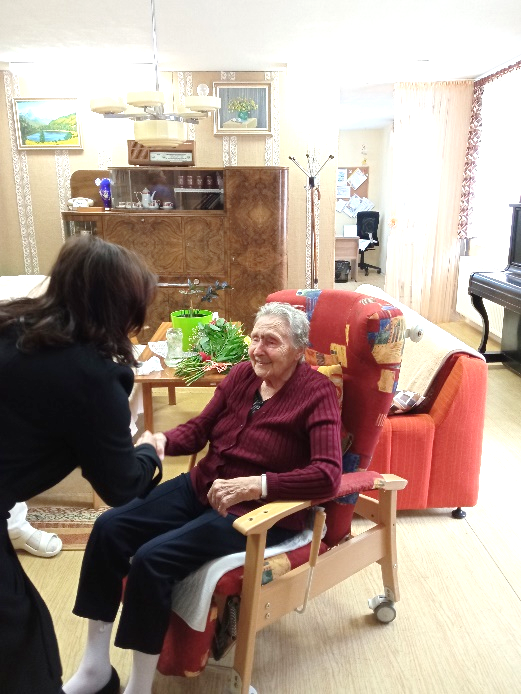 